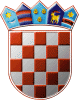 REPUBLIKA HRVATSKAIZBORNO POVJERENSTVO III. IZBORNE JEDINICEKLASA: 012-02/24-02/3URBROJ: 2186-165-24-56VARAŽDIN, 25.03.2024.Na osnovi članka 61. točke 2. Zakona o izborima zastupnika u Hrvatski sabor („Narodne novine“, broj 66/15 - pročišćeni tekst, 104/15 - Odluka i Rješenje Ustavnog suda Republike Hrvatske, broj U-I-1397/2015 od 24. rujna 2015., 48/18 i 98/19), Izborno povjerenstvo III. izborne jedinice donosiR J E Š E N J EO ODREĐIVANJU BIRAČKIH MJESTANA PODRUČJU OPĆINE OREHOVICAU III. izbornoj jedinici na području Općine OREHOVICA određuju se biračka mjesta:PREDSJEDNIK: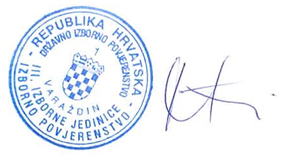 ZDRAVKO PINTARIĆ1. Biračko mjesto broj 1. OREHOVICA, OPĆINA OREHOVICA (PROSTOR BIVŠE VJENČAONE), ČAKOVEČKA ULICA 9na kojem će glasovati birači s prebivalištem u OREHOVICA: CVJETNA ULICA, ČAKOVEČKA ULICA, DRAVSKA ULICA, ĐURĐEVDANSKA ULICA, FRANKOPANSKA ULICA, ILICA, MEĐIMURSKA ULICA, OMLADINSKA ULICA, SPORTSKA ULICA, ŠKOLSKA ULICA, ULICA BRAĆE RADIĆA, ULICA DR. FRANJE TUĐMANA, ULICA DR. LJUDEVITA GAJA, ULICA GROFA FEŠTETIĆA, ULICA HRVATSKIH BRANITELJA, ULICA JOSIPA SLAVENSKOG, ULICA KRALJA ZVONIMIRA, ULICA MATIJE GUPCA, ULICA NIKOLE TESLE, VRTNA ULICA, VUKOVARSKA ULICA2. Biračko mjesto broj 2. OREHOVICA, DVORANA KOD BIVŠE ZGRADE OSNOVNE ŠKOLE OREHOVICA, ULICA ZRINSKIH 40na kojem će glasovati birači s prebivalištem u OREHOVICA: POLJSKA ULICA, ULICA ANTUNA GUSTAVA MATOŠA, ULICA AUGUSTA CESARCA, ULICA AUGUSTA ŠENOE, ULICA DR. VINKA ŽGANCA, ULICA PAVLEKA MIŠKINE, ULICA VLADIMIRA NAZORA, ULICA ZRINSKIH3. Biračko mjesto broj 3. PODBREST, ULAZNI HODNIK DOMA KULTURE, ULICA STJEPANA VOJVODE 20na kojem će glasovati birači s prebivalištem u PODBREST: KALNIČKA ULICA, PRVOMAJSKA ULICA, ULICA BRAĆE MALEK, ULICA DRAVSKA, ULICA MARKA KOVAČA, ULICA STJEPANA VOJVODE, ULICA VLADIMIRA NAZORA4. Biračko mjesto broj 4. VULARIJA, DRUŠTVENI DOM (PREDVORJE), ULICA PRVOG MAJA 20na kojem će glasovati birači s prebivalištem u VULARIJA: ULICA DOVRČICE, ULICA DRAVSKA, ULICA MATIJE GUPCA, ULICA PRVOG MAJA, ULICA ZRINSKIH